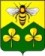 ДУМА САНДОВСКОГО МУНИЦИПАЛЬНОГО ОКРУГАТВЕРСКОЙ ОБЛАСТИ РЕШЕНИЕ       29.12.2020                                        пгт. Сандово                                                № 87О проведении Думы Сандовского муниципального округа в дистанционной форме     В соответствии с Федеральным законом от 21.12.1994 № 68-ФЗ «О защите населения и территорий от чрезвычайных ситуаций природного и техногенного характера», Федеральным законом от 30.03.1999 №52-ФЗ «О санитарно-эпидемиологическом благополучии населения», Федеральным законом от 06.10.2003 № 131-ФЗ «Об общих принципах организации местного самоуправления в Российской Федерации», Уставом Сандовского муниципального округа Тверской области, на основании Постановления Губернатора Тверской области от 17.03.2020 №16-пг «О введении режима повышенной готовности на территории Тверской области»,с учетом необходимости осуществления полномочий Думы Сандовского муниципального округа и  в целях обеспечения непрерывного и устойчивого функционирования органов местного самоуправления Сандовского муниципального округа Тверской области, Дума Сандовского муниципального округаРЕШИЛА:         1. Установить проведение заседаний Думы Сандовского муниципального округа в дистанционной форме в период действия на территории Тверской области режима повышенной готовности, режима чрезвычайной ситуации, ограничительных мероприятий (карантина), чрезвычайного или военного положения  и при иных ограничительных мерах в целях рассмотрения вопросов, проектов документов, требующих безотлагательного рассмотрения Думой Сандовского муниципального округа Тверской области (далее – Дума).     2. Дополнить Регламент Думы Сандовского муниципального округа, утвержденный решением Думы Сандовского муниципального округа Тверской области от 22.09.2020 №2 статьёй 7.7. следующего содержания:	"7.7. По инициативе председателя Думы Сандовского муниципального округа, не менее одной трети от числа избранных депутатов Думы Сандовского муниципального округа, Главы Сандовского муниципального округа, выраженной в письменной форме, в период введения на территории муниципального образования режима повышенной готовности, режима чрезвычайной ситуации, ограничительных мероприятий (карантина), чрезвычайного или военного положения могут проводиться дистанционные заседания Думы Сандовского муниципального округа  с использованием средств связи, в том числе видеоконференцсвязи (далее – дистанционное заседание).  	Инициатива проведения дистанционного заседания оформляется правовым   актом председателя Думы. Информация о проведении дистанционного заседания незамедлительно направляется председателем Думы депутатам Думы Сандовского муниципального округа, заинтересованным лицам любыми доступными способами (в письменной форме; посредствам сотовой связи, смс-оповещений, рассылки электронных сообщений и т.д.). Повестка дня дистанционного заседания формируется председателем Думы и вместе с материалами, необходимыми для рассмотрения вопросов, включенных в повестку дня, направляется депутатам Думы, заинтересованным лицам при помощи любых доступных средств связи (курьерским способом) не позднее, чем за два дня до дня проведения дистанционного заседания. Во время дистанционного заседания голосование (открытое, поименное) проводится с использованием средств связи или путем опроса депутатов, участвующих в дистанционном заседании. Способ (вариант) голосования определяется депутатами в начале дистанционного заседания и закрепляется в протоколе."            	 3. Настоящее решение вступает в силу со дня подписания и подлежит официальному опубликованию в газете «Сандовские Вести» и размещению на официальном сайте Сандовского муниципального округа в информационно-телекоммуникационной сети «Интернет».Глава Сандовского муниципального округа                                                               О.Н. ГрязновПредседатель Думы Сандовского муниципального округа                                       О.В.Смирнова 